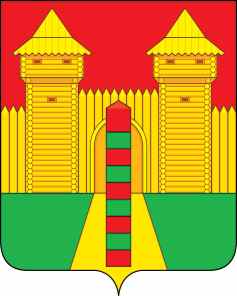 АДМИНИСТРАЦИЯ  МУНИЦИПАЛЬНОГО  ОБРАЗОВАНИЯ«ШУМЯЧСКИЙ  РАЙОН» СМОЛЕНСКОЙ  ОБЛАСТИРАСПОРЯЖЕНИЕот  26.02.2021г. № 65-р         п. ШумячиВ связи с заявлением Афонова Игоря Анатольевича от 24.02.2021 года, проживающего по адресу: Смоленская область, Шумячский район, п. Шумячи, ул. Полевая, д.21, кв. 2.1. Создать комиссию по обследованию жилого дома № 21 по ул. Полевая, п. Шумячи, Шумячского района, Смоленской области, в составе:2.  Комиссии, указанной в пункте 1 настоящего распоряжения до 01 марта 2021 года провести обследование жилого дома № 21 по ул. Полевая, п. Шумячи, Шумячского района, Смоленской области и представить акт на утверждение.3. Контроль за исполнением настоящего распоряжения возложить на заместителя Главы муниципального образования «Шумячский район» Смоленской области Буфистова К.Е.О создании комиссии по обследованию жилого домаБуфистов Константин Евгеньевич-Заместитель Главы муниципального образования «Шумячский район» Смоленской области, председатель комиссииСидоренко Екатерина Дмитриевна-специалист 2 категории  Отдела городского хозяйства Администрации муниципального образования «Шумячский район» Смоленской области, секретарь комиссии Павлюченкова Людмила АлексеевнаКузьмина Ольга Анатольевна         -         -начальник Отдела городского хозяйства Администрации муниципального образования «Шумячский район» Смоленской области, член комиссии главный специалист Отдела по строительству, капитальному ремонту и жилищно-коммунальному хозяйству, член комиссииГлава муниципального образования «Шумячский район» Смоленской областиА.Н. Васильев                    